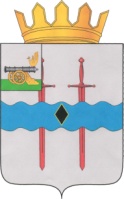 АДМИНИСТРАЦИЯ МУНИЦИПАЛЬНОГО ОБРАЗОВАНИЯ«КАРДЫМОВСКИЙ РАЙОН» СМОЛЕНСКОЙ ОБЛАСТИП О С Т А Н О В Л Е Н И ЕВ целях совершенствования системы архивного дела в Архивном отделе Администрации муниципального образования «Кардымовский район» Смоленской области, создания оптимальных условий для хранения архивных документов и в соответствии с постановлением Администрации муниципального образования «Кардымовский район» Смоленской области от 11.02.2022 № 00069 «Об утверждении Порядка принятия решений о разработке муниципальных программ, их формирования и реализации в муниципальном образовании «Кардымовский район» Смоленской области», Администрация муниципального образования «Кардымовский район» Смоленской областипостановляет:Утвердить прилагаемую муниципальную программу «Развитие архивного дела в Администрации муниципального образования «Кардымовский район» Смоленской области».Признать утратившими силу:- постановление Администрации муниципального образования «Кардымовский район» Смоленской области от 27.02.2020 № 00133 «Об утверждении муниципальной программы «Развитие архивного дела в Администрации муниципального образования «Кардымовский район» Смоленской области»;- постановление Администрации муниципального образования «Кардымовский район» Смоленской области от 14.07.2021 № 03089 «О внесении изменений в муниципальную программу «Развитие архивного дела в Администрации муниципального образования «Кардымовский район» Смоленской области».Контроль исполнения настоящего постановления возложить на управляющего делами Администрации муниципального образования «Кардымовский район» Смоленской области (Т.М. Агафонова).Муниципальная программа  «Развитие архивного дела в Администрации муниципального образования «Кардымовский район» Смоленской области»ПАСПОРТмуниципальной программыОсновные положенияПоказатели муниципальной программыСтруктура муниципальной программыФинансовое обеспечение муниципальной программыПриложение к паспорту муниципальной программы  Раздел 1. Стратегические приоритеты в сфере реализации муниципальной программы.         Архивный отдел Администрации муниципального образования «Кардымовский район» Смоленской области (далее - Отдел) осуществляет и организует хранение, учет, комплектование и использование документов Архивного фонда Российской Федерации, а также в пределах своей компетенции проводит организационно-методическое руководство архивами учреждений, организаций – источниками комплектования Архивного фонда муниципального образования, контролирует в них постановку делопроизводства в рамках документационного обеспечения управления на территории муниципального образования «Кардымовский район» Смоленской области.          Располагается Отдел в кирпичном одноэтажном здании. Отделу отведены три комнаты площадью 60 кв.м., архивохранилище расположено в двух комнатах на площади 40 кв.м. Документы Архивного Фонда хранятся на металлических стеллажах, однако часть документов хранятся на библиотечных металлических стеллажах, не предназначенных для хранения архивных документов. В архиве отсутствуют отдельные помещения для проведения работ по очищению архивных документов от пыли, их дезинфекции и дезинсекции.           В настоящее время состояние архивохранилищ и материально - техническая база отдела не обеспечивают сохранность документов Архивного фонда на уровне нормативных требований, не соблюдается температурно-влажностный режим хранения документов, что приводит к преждевременному старению, разрушению физической основы бумаги. Картонирование документов защищает дела от пыли и воздействия света, способствует обеспечению долговременной сохранности документов и удобству их размещения в архивохранилищах, но проводится в малых объемах. На данный период в Отделе из оргтехники имеется компьютер, подключенный к сети интернет, ксерокс и принтер для распечатки документов.         Объем Архивного фонда на 01.01.2022 года насчитывает 151 фонд с количеством 21060 единиц хранения. Степень загруженности архивохранилищ составляет 99%.           По состоянию на 1 января 2022 года источниками комплектования Отдела являются 16 организаций, в результате деятельности которых образуются документы, имеющие историческое, научное, социальное, экономическое и культурное значение.         Отделом постоянно ведется плановая работа по комплектованию архива за счет организаций источников комплектования, а также осуществляется прием документов от организаций, прекративших свою деятельность в результате ликвидации (банкротства) и не имеющих правопреемников, что соответственно влечет за собой потребность в увеличении площадей архивохранилищ и как следствие финансовые средства на их ремонт и оснащение.          С увеличением количества принятых документов возрастает количество запросов. Социально значимой работой архива является исполнение социально-правовых запросов в целях обеспечения законных прав и интересов граждан, в том числе в пенсионной сфере.           В настоящее время Российское законодательство обязывает архивы использовать новые информационные технологии - принимать запросы от граждан и юридических лиц и обеспечивать доступ к архивным документам также и через сеть Интернет, производить оцифровку наиболее востребованных материалов архива, что позволит удовлетворять различные гражданско-правовые запросы.  Вся указанная работа в области архивного дела в муниципальном образовании осуществляется одним специалистом, для осуществления работ по оцифровке документов необходимо приобрести соответствующее оборудование и программное обеспечение.           Анализ состояния хранения архивных документов выявил необходимость принятия мер по совершенствованию условий хранения архивных документов.    Основным инструментом для развития архивного дела в районе  является муниципальная программа «Развитие архивного дела  в Администрации муниципального образования «Кардымовский район» Смоленской области». Программа включает в себя комплекс мероприятий, направленных на совершенствование хранения архивных документов и обеспечения сохранности информации. Раздел 2. Сведения  о региональных проектах.Финансирование по региональным проектам не предусмотрено.Раздел 3. Сведения о ведомственных проектах.Финансирование по ведомственным проектам не предусмотрено.Раздел 4. Паспорта комплексов процессных мероприятий.ПАСПОРТ комплекса процессных мероприятий «Создание необходимых условий для обеспечения сохранности документов Архивного фонда, находящихся на муниципальном хранении»Общие положенияПоказатели реализации комплекса процессных мероприятийПАСПОРТ комплекса процессных мероприятий «Создание условий для  учета и комплектования документов и источников комплектования Архивного фонда Российской Федерации»Общие положенияПоказатели реализации комплекса процессных мероприятийРаздел 5. Сведения о финансировании структурных элементов муниципальной программы.От 08.09.2022  №00604Об утверждении муниципальной программы «Развитие архивного дела в Администрации муниципального образования «Кардымовский район» Смоленской области»Глава муниципального образования «Кардымовский район» Смоленской областиП.П. НикитенковУТВЕРЖДЕНАпостановлением Администрациимуниципального образования«Кардымовский район»Смоленской областиот 08.09.2022  №00604Наименование муниципальной программы Муниципальная программа «Развитие архивного дела  в Администрации муниципального образования                                                «Кардымовский район» Смоленской области» (далее – Программа)Ответственный исполнитель муниципальной программыАрхивный отдел Администрации муниципального образования «Кардымовский район» Смоленской области. Начальник отдела Агеева Анастасия СергеевнаПериод реализации муниципальной программы2022-2027 годыЦель муниципальной программы             Цель Программы: - совершенствование системы организации хранения и использования документов архивного фонда на традиционных носителях для обеспечения гарантированного доступа к ним Задача программы:- обеспечение сохранности и использования архивных документов, качества и доступности услуг в сфере архивного дела.Объемы финансового обеспечения муниципальной программыОбщий объем финансирования Программы за счет средств бюджета муниципального образования «Кардымовский район» Смоленской области (далее также - районный бюджет) составит – 90 тыс. рублей, из них: 2022 год – 15 тыс. рублей, из них:- средства районного бюджета – 15 тыс. рублей; 2023 год – 15 тыс. рублей, из них:- средства районного бюджета – 15 тыс. рублей; 2024 год – 15 тыс. рублей, из них:- средства районного бюджета – 15 тыс. рублей; 2025 год – 15 тыс. рублей, из них:- средства районного бюджета – 15 тыс. рублей; 2026 год – 15 тыс. рублей, из них:- средства районного бюджета – 15 тыс. рублей; 2027 год – 15 тыс. рублей, из них:- средства районного бюджета – 15 тыс. рублейN 
п/пЦелевые показателиЕд. измерения2022год2023год2024год2025год2026год2027год1. Количество дел, помещенных в архивные короба шт.300300300300300300№ п/пЗадача структурного элементаКраткое описание ожидаемых эффектов от реализации задачи структурного элементаСвязь с показателями12341. Региональный проект 1. Региональный проект 1. Региональный проект 1. Региональный проект Участие в региональных проектах не предусмотреноУчастие в региональных проектах не предусмотреноУчастие в региональных проектах не предусмотреноУчастие в региональных проектах не предусмотрено2. Ведомственный проект 2. Ведомственный проект 2. Ведомственный проект 2. Ведомственный проект Участие в ведомственных проектах не предусмотреноУчастие в ведомственных проектах не предусмотреноУчастие в ведомственных проектах не предусмотреноУчастие в ведомственных проектах не предусмотрено3. Комплекс процессных мероприятий «Создание необходимых условий для обеспечения сохранности документов Архивного фонда, находящихся на муниципальном хранении»3. Комплекс процессных мероприятий «Создание необходимых условий для обеспечения сохранности документов Архивного фонда, находящихся на муниципальном хранении»3. Комплекс процессных мероприятий «Создание необходимых условий для обеспечения сохранности документов Архивного фонда, находящихся на муниципальном хранении»3. Комплекс процессных мероприятий «Создание необходимых условий для обеспечения сохранности документов Архивного фонда, находящихся на муниципальном хранении»Начальник Архивного отдела Администрации муниципального образования «Кардымовский район» Смоленской области Агеева Анастасия СергеевнаНачальник Архивного отдела Администрации муниципального образования «Кардымовский район» Смоленской области Агеева Анастасия СергеевнаНачальник Архивного отдела Администрации муниципального образования «Кардымовский район» Смоленской области Агеева Анастасия СергеевнаНачальник Архивного отдела Администрации муниципального образования «Кардымовский район» Смоленской области Агеева Анастасия Сергеевна3.1.Укрепление материально-технической базы архива       Закупка и поставка продукции для муниципальных нужд Архивного отдела Администрации муниципального образования «Кардымовский район» Смоленской областиУвеличение документооборота, своевременный учет и поступление на хранение документов Архивного фонда Российской Федерации3.2Приобретение архивных картонных коробовЗакупка и поставка продукции для муниципальных нужд Архивного отдела Администрации муниципального образования «Кардымовский район» Смоленской областиСвоевременное комплектование и учет поступающих документов на хранение в Архивный отдел Администрации муниципального образования «Кардымовский район» Смоленской области4. Комплекс процессных мероприятий «Создание условий для  учета и комплектования документов и источников комплектования Архивного фонда Российской Федерации»4. Комплекс процессных мероприятий «Создание условий для  учета и комплектования документов и источников комплектования Архивного фонда Российской Федерации»4. Комплекс процессных мероприятий «Создание условий для  учета и комплектования документов и источников комплектования Архивного фонда Российской Федерации»4. Комплекс процессных мероприятий «Создание условий для  учета и комплектования документов и источников комплектования Архивного фонда Российской Федерации»Начальник Архивного отдела Администрации муниципального образования «Кардымовский район» Смоленской области Агеева Анастасия СергеевнаНачальник Архивного отдела Администрации муниципального образования «Кардымовский район» Смоленской области Агеева Анастасия СергеевнаНачальник Архивного отдела Администрации муниципального образования «Кардымовский район» Смоленской области Агеева Анастасия СергеевнаНачальник Архивного отдела Администрации муниципального образования «Кардымовский район» Смоленской области Агеева Анастасия Сергеевна4.1.Количество дел, помещенных в архивные коробаувеличение количества дел, помещенных в архивные коробаЧисло дел укомплектованных в коробах4.2Количество источников комплектованияУвеличение количества источников пополнения Архивного фонда Российской ФедерацииЧисло источников комплектования;Источник финансового обеспеченияОбъем финансового обеспечения по годам реализации (тыс.руб.)Объем финансового обеспечения по годам реализации (тыс.руб.)Объем финансового обеспечения по годам реализации (тыс.руб.)Объем финансового обеспечения по годам реализации (тыс.руб.)Объем финансового обеспечения по годам реализации (тыс.руб.)Объем финансового обеспечения по годам реализации (тыс.руб.)Объем финансового обеспечения по годам реализации (тыс.руб.)Источник финансового обеспечениявсего2022год2023год2024  год2025 год2026 год2027 год12345В целом по муниципальной программе, в том числе:90,015,015,015,015,015,015,0районный бюджет90,015,015,015,015,015,015,0Ответственный за выполнение комплекса процессных мероприятийНачальник Архивного отдела Администрации муниципального образования «Кардымовский район» Смоленской области Агеева Анастасия СергеевнаСвязь с муниципальной программоймуниципальная  программа «Развитие архивного дела  в Администрации муниципального образования                                                «Кардымовский район» Смоленской области»N 
п/пЦелевые показателиЕд. измерения2022год2023год2024год2025год2026год2027год1. Хранение, учет, комплектование и использование документов Архивного фонда Российской Федерациишт.300300300300300300Ответственный за выполнение комплекса процессных мероприятийНачальник Архивного отдела Администрации муниципального образования «Кардымовский район» Смоленской области Агеева Анастасия СергеевнаСвязь с муниципальной программоймуниципальная  программа «Развитие архивного дела  в Администрации муниципального образования                                                «Кардымовский район» Смоленской области»N 
п/пЦелевые показателиЕд. измерения2022год2023год2024год2025год2026год2027год1. Количество дел, помещенных в архивные коробашт.3003003003003003002.Количество источников комплектованияшт.161616161616№ п/пНаименованиеУчастник муниципальной программыИсточник финансового обеспечения Объем средств на реализацию муниципальной программы на очередной финансовый год и плановый период (тыс. рублей)Объем средств на реализацию муниципальной программы на очередной финансовый год и плановый период (тыс. рублей)Объем средств на реализацию муниципальной программы на очередной финансовый год и плановый период (тыс. рублей)Объем средств на реализацию муниципальной программы на очередной финансовый год и плановый период (тыс. рублей)Объем средств на реализацию муниципальной программы на очередной финансовый год и плановый период (тыс. рублей)Объем средств на реализацию муниципальной программы на очередной финансовый год и плановый период (тыс. рублей)№ п/пНаименованиеУчастник муниципальной программыИсточник финансового обеспечения 2022 год2023 год2024 год2025 год2026 год2027 год1. Региональный проект 1. Региональный проект 1. Региональный проект 1. Региональный проект 1. Региональный проект 1. Региональный проект 1. Региональный проект 1. Региональный проект 1. Региональный проект 1. Региональный проект Финансирование по региональным проектам не предусмотрено.Финансирование по региональным проектам не предусмотрено.Финансирование по региональным проектам не предусмотрено.Финансирование по региональным проектам не предусмотрено.Финансирование по региональным проектам не предусмотрено.Финансирование по региональным проектам не предусмотрено.Финансирование по региональным проектам не предусмотрено.Финансирование по региональным проектам не предусмотрено.Финансирование по региональным проектам не предусмотрено.Финансирование по региональным проектам не предусмотрено.2. Ведомственный проект 2. Ведомственный проект 2. Ведомственный проект 2. Ведомственный проект 2. Ведомственный проект 2. Ведомственный проект 2. Ведомственный проект 2. Ведомственный проект 2. Ведомственный проект 2. Ведомственный проект Финансирование по  ведомственным проектам не предусмотрено.Финансирование по  ведомственным проектам не предусмотрено.Финансирование по  ведомственным проектам не предусмотрено.Финансирование по  ведомственным проектам не предусмотрено.Финансирование по  ведомственным проектам не предусмотрено.Финансирование по  ведомственным проектам не предусмотрено.Финансирование по  ведомственным проектам не предусмотрено.Финансирование по  ведомственным проектам не предусмотрено.Финансирование по  ведомственным проектам не предусмотрено.Финансирование по  ведомственным проектам не предусмотрено.3. Комплекс процессных мероприятий «Создание необходимых условий для обеспечения сохранности документов Архивного фонда, находящихся на муниципальном хранении»3. Комплекс процессных мероприятий «Создание необходимых условий для обеспечения сохранности документов Архивного фонда, находящихся на муниципальном хранении»3. Комплекс процессных мероприятий «Создание необходимых условий для обеспечения сохранности документов Архивного фонда, находящихся на муниципальном хранении»3. Комплекс процессных мероприятий «Создание необходимых условий для обеспечения сохранности документов Архивного фонда, находящихся на муниципальном хранении»3. Комплекс процессных мероприятий «Создание необходимых условий для обеспечения сохранности документов Архивного фонда, находящихся на муниципальном хранении»3. Комплекс процессных мероприятий «Создание необходимых условий для обеспечения сохранности документов Архивного фонда, находящихся на муниципальном хранении»3. Комплекс процессных мероприятий «Создание необходимых условий для обеспечения сохранности документов Архивного фонда, находящихся на муниципальном хранении»3. Комплекс процессных мероприятий «Создание необходимых условий для обеспечения сохранности документов Архивного фонда, находящихся на муниципальном хранении»3. Комплекс процессных мероприятий «Создание необходимых условий для обеспечения сохранности документов Архивного фонда, находящихся на муниципальном хранении»3. Комплекс процессных мероприятий «Создание необходимых условий для обеспечения сохранности документов Архивного фонда, находящихся на муниципальном хранении»3.1.Укрепление материально-технической базы архива       Архивный отдел Администрации муниципального образования «Кардымовский район» Смоленской областиРайонный бюджет10,010,010,010,010,010,03.2.Приобретение архивных картонных коробовАрхивный отдел Администрации муниципального образования «Кардымовский район» Смоленской областиРайонный бюджет5,05,05,05,05,05,0Итого по комплексу процессных мероприятийИтого по комплексу процессных мероприятийИтого по комплексу процессных мероприятийРайонный бюджет15,015,015,015,015,015,04. Комплекс процессных мероприятий «Создание условий для  учета и комплектования документов и источников комплектования Архивного фонда Российской Федерации»4. Комплекс процессных мероприятий «Создание условий для  учета и комплектования документов и источников комплектования Архивного фонда Российской Федерации»4. Комплекс процессных мероприятий «Создание условий для  учета и комплектования документов и источников комплектования Архивного фонда Российской Федерации»4. Комплекс процессных мероприятий «Создание условий для  учета и комплектования документов и источников комплектования Архивного фонда Российской Федерации»4. Комплекс процессных мероприятий «Создание условий для  учета и комплектования документов и источников комплектования Архивного фонда Российской Федерации»4. Комплекс процессных мероприятий «Создание условий для  учета и комплектования документов и источников комплектования Архивного фонда Российской Федерации»4. Комплекс процессных мероприятий «Создание условий для  учета и комплектования документов и источников комплектования Архивного фонда Российской Федерации»4. Комплекс процессных мероприятий «Создание условий для  учета и комплектования документов и источников комплектования Архивного фонда Российской Федерации»4. Комплекс процессных мероприятий «Создание условий для  учета и комплектования документов и источников комплектования Архивного фонда Российской Федерации»4. Комплекс процессных мероприятий «Создание условий для  учета и комплектования документов и источников комплектования Архивного фонда Российской Федерации»Итого по комплексу процессных мероприятийИтого по комплексу процессных мероприятийИтого по комплексу процессных мероприятий000000Всего по муниципальной программеВсего по муниципальной программеВсего по муниципальной программеРайонный бюджет15,015,015,015,015,015,0